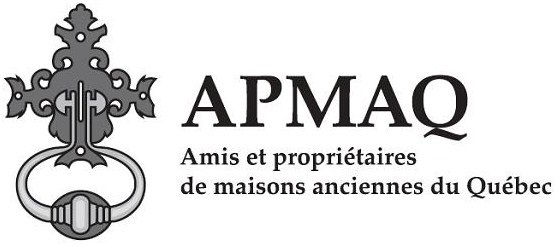  Élections au Conseil d’administration 2020 – 2022FORMULAIRE DE MISE EN CANDIDATURE Par la présente, je __________________________________________________________ (membre en règle de l'APMAQ) pose ma candidature au Conseil. Signature : ____________________________________ Candidature appuyée par : Signature : ____________________________________ (membre en règle) Nom : ________________________________________ Signature : ____________________________________ (membre en règle) Nom : ________________________________________ Date : ________________________________________ Lieu : ________________________________________ À retourner dûment rempli au Secrétariat de l'APMAQ avant le 20 novembre 2020. Courriel : apmaq.gestion@gmail.comAPMAQ 2050, rue Atateken Montréal (QC) H2L 3L8 Téléphone : 450-661-6000  